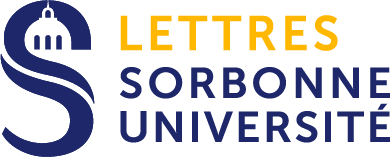 Direction des Relations internationales               1, rue Victor Cousin                        75005 Parisalexandra.magne@sorbonne-universite.fr ETUDIANTS PARTANT DANS LE CADRE D’UNE CONVENTIONQUESTIONNAIRE DE RETOURANNÉE 20… / 20…Vous venez d’effectuer un séjour dans le cadre d’un programme d’échange. Vos impressions nous permettent de mieux informer les prochains partants. Vous pouvez nous retourner ce questionnaire pour partager votre expérience.Nom : …………………………………………………………………………………..Prénom : ………………………………………………………………………………Discipline et niveau : ………………………………………………………………Durée du séjour : du .../…/……………………...au .../…./………………………..Lieu : …………………………………………………………………………………...I- INFORMATIONS GENERALESAvez-vous obtenu des informations suffisantes pour la préparation de votre séjour ? …………………………………………………………………………………………………………………………………………………………………………………………………………………………………………………………………………………………………………………………………………………………………………………………………………………………………………………………………….Avez-vous rencontré des difficultés administratives ou pédagogiques à l’université en France ou dans le pays d’accueil ?……………………………………………………………………………………………………………………………………………………………………………………………………………………………………………………………………………….Avez-vous rencontré d’autres difficultés administratives (à l’Ambassade, à la banque, auprès de votre assurance…) ?…………………………………………………………………………………………………………………………………………………………………………………………………………………………………………………………………………………………………………………………………………………………………………………………………………………………………………………………………………………………………………………………………………………………………Une fois sur place, avez-vous reçu un soutien adéquat de la part de l’établissement d’accueil pendant la durée de votre séjour ?…………………………………………………………………………………………………………………………………………………………………………………………………………………………………………………………………………………………………………………………………………………………………………. II- LOGEMENT ET  BOURSESi vous étiez sur un campus, le logement, l’accès aux bibliothèques, la vie sur le campus… étaient-il satisfaisants ?…………………………………………………………………………………………………………………………………………………………………………………………………………………………………………………………………………………………………………………………………………………………………………………………………………………………………………………………………………………………………………………………………………………………………………………………………………………………………………………………………………………………………………………………………………………….Avez-vous d’autres adresses à communiquer (logement, restaurant, banque, bibliothèque, librairie, sorties…) :……………………………………………………………………………………………………………………………………………………………………………………………………………………………………………………………………………………………………………………………………………………………………………………………………………………………………………………………………………………………………………………………………………………………………………………………………………………………………………………………………………………………………………………………………………………………………………………………………………………………………………………………………………………………………………………………………………………………………………………………………………………………………Quel a été le montant de votre budget mensuel ?…………………………………………………………………………………………Avez-vous bénéficié d’une bourse ? ……………………………………………Si oui, dans quelles proportions cette bourse a-t-elle couvert vos besoins ?………………………………………………………………………………………….Avez-vous dû vous acquitter de frais divers au sein de l’établissement d’accueil ? …………………………………………………………………………Si oui, veuillez indiquer le type et le montant des frais acquittés : …………………………………………………………………………………………………………………………………………………………………………………………………………………………Comment évaluez-vous les bénéfices de votre période d’études sur le plan universitaire :………………………………………………………………………………………………………………………………………………………………………………………………………………………………………………………………………………Quel a été votre degré d’intégration aux étudiants locaux au sein de l’établissement d’accueil ? ……………………………………………………………………………………………………………………………………………………………………………………………………………………………………………………………………………… ………………………………………………………………………………………….Si vous étiez Teaching Assistant, comment avez-vous perçu cette expérience ?………………………………………………………………………………………………………………………………………………………………………………………………………………………………………………………………………………………………………………………………………………………………………………………………………………………………………………………………………………………………………………………………………………………………Quels ont été vos contacts avec les enseignants ?…………………………………………………………………………………………………………………………………………………………………………………………………………………………………………………………………………………………………………………………………………………………………………IV- EXPERIENCE PERSONNELLE Comment évaluez-vous les bénéfices de votre période d’études sur le plan personnel :……………………………………………………………………………………………………………………………………………………………………………………………………………………………………………………………………………………………………………………………………………………………………………………………………………………………………………………………………………………………………………………………………………………………………………………………………………………………………………………………………………………………………………………………………………………Avez-vous rencontré des problèmes au cours de votre séjour ? Si oui, veuillez préciser lesquels :……………………………………………………………………………………………………………………………………………………………………………………………………………………………………………………………………………………….………………………………………………………………………………………………….………………………………………………………………………………………………….…………………………………………………………………Quelles recommandations donneriez-vous aux autres étudiants en ce qui concerne l’information, les procédures de candidature, etc. ?…………………………………………………………………………………………………………………………………………………………………………………………………………………………………………………………………………………………………………………………………………………………………………………………………………………………………………………………………………….……….………………………………………………………………………………………….…………………………………………………………………………………………………………………………………………………………………………………………………………………………………………Merci d’indiquer toute information complémentaire que vous jugez utile sur le séjour, l’université, le campus, la ville, vie quotidienne, vie pratique (assurance, banque, téléphone, transport...):………………………………………………………………………………………………………………………………………………………………………………………………………………………………………………………………………………………………………………………………………………………………………………………………………………………………………………………………………………………………………………………………………………………………………………………………………………………………………………………………………………………………………………………………………………………………………………………………………………………………………………………………………………………………………………………………………………………………………………………………………………………………………………………………………………………………………………………………………………………………………………………………………………………………………………………………………………………………………………………………………………………………………………………………………………………………………………………………………………………………………………………………………………………………………………………………………………………………………………………………………………………………………………………………………………………………………………………….Accepteriez-vous de transmettre vos coordonnées aux étudiants de Sorbonne Université qui souhaitent partir en programme d’échange ? Email : …………………………………........................@…………………………Facebook : ……………………………………………………………………………